МКОУ «Дылымский многопрофильный лицей им. И.Гаджиева»Проектная работа:«Их именами названы улицы села»
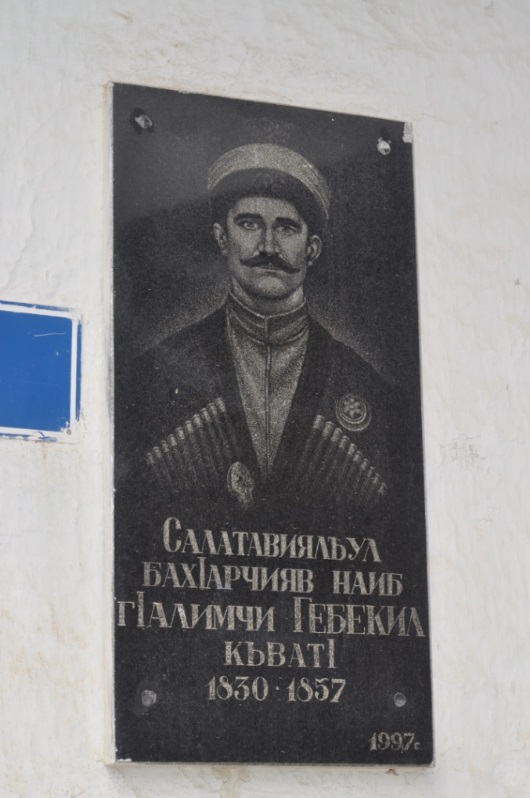 Выполнила: Эмеева Б. уч-ца 10 кл. Руководитель: Меджидова Т.М.Цель работы:1)Показать сопричастность человеческих судеб - судьбам всей страны, раскрыть историю трагедии и триумфа нашего народа, узнать правду о войне, увидеть ее антигуманную сторону, чтобы стало как можно больше противников военных способов решения вопросов2)Продолжить знакомство с предками наших и отцов и дедов.3)Познакомиться с историей названия улицы Наиба Гебека, довести её до подрастающего поколения4)Увековечение памяти герояЗадачи:1.	выявить круг источников, необходимых для работы;2.	раскрыть и изучить неизвестные страницы истории из жизни героя3.	провести анализ полученных данных и обобщить материалНАИБ ГЕБЕКМного было сыновей Салатавии, которые прославились в 20- 50-е годы XIX века. Но самым молодым, одним из смелых и дерзких, преданным Родине и идеалам ислама был наиб Гебек. Родился он в семье наиба Салатавии Гаджибека и с детства знал все тяготы, трудности борьбы за независимость. Его отец Гаджибек являлся образцом мужества и отваги не только для сыновей, но и для всех, кто его знал. Ученый-арабист Абдурахман Хаджи из Согратля после смерти наиба Гаджибека писал: «Нанизи на эту нитку жемчуга имя Гаджибека из Дылыма. Как один все его братья получили смерть за веру».Хотя с самого детства Гебека и его брата Умара обучали верховой езде, стрельбе, фехтованию, все-таки в отличие от своих сверстников Гебек еще сильнее любил читать Коран, изучать науки. Имам Шамиль, увидев такое желание, стремление к знаниям юного Гебека, дал указание, чтобы его отправили учиться в с. Хварши, к знаменитому алиму Загалаву. Обучившись у Загалава, Гебек вернулся домой и сразу вместе с отцом участвовал во многих сражениях. Он уже наизусть знал Коран, владел, арабским, чеченским и кумыкским языками. Он был человеком набожным стремился к знаниям. Но смерть отца, погибшего в 1845 году, вынудила Гебека оставить стремление к знаниям, сесть на коня и стать верным и преданным делу отца. Большим испытанием для него было участие в операции под руководством сына Шамиля Газимагомеда в Кахетию. Гебека как дерзкого мюрида, он проявил себя в сражениях у селения Зубутли, Хубар и в одном из боев на Хадум башня Гебек был слегка ранен. 1856 год стал для Шамиля трудным тем, что погиб один из его надежных и мужественных наибов Гаирбек Буртунайский. Долго думал имам над тем, кого бы достойного назначить на место покойного Гаирбека. Выбор имама пал на сына своего друга Гаджибека - Гебека. Обсуждали этот вопрос и на Диван-хане. Были сомнения, справится ли Гебек, ведь ему всего 22 года. И все-таки, не взирая на его молодой возраст, Гебека назначили наибом Салатавии. Вот что написал имам Шамиль салатавцам по поводу назначения Гебека наибом: «От имама Шамиля салатавскому обществу. Во имя Аллаха - милостивого и милосердного! От повелителя правоверных Шамиля моим благородным друзьям, всем ученым, благочестивым лицам и юношам Салатау. Да будет над вами мир, божья милость и удовлетворение. А далее. Правителем над вами назначили нашего ученого брата - благовоспитанного Гебека, сына мученика за веру Гаджибека. Прислушивайтесь к его словам и повинуйтесь ему. Тот, кто выкажет повиновение этому Гебеку, выкажет свое повиновение мне. Тот же, кто забунтует против него, забунтует против меня. На этом все. 29 числа месяца Раджаб 1272 (1856) год». Это письмо хранится в личном архиве президента «Фонда Шамиля» Ю.У. Дадаева.После назначения наибом, Гебек еще более активно включил¬ся в борьбу против колонизаторов и еще более проявил свой та¬лант предводителя. В апреле 1856 года по указанию Шамиля наиб Гебек успешно провел операцию по уничтожению отряда капитана Радченко в местности между «Хадум-баш» и Зубутлинской башней. Но в этом бою он был тяжелю ранен. Не оправившись после этого тяжелого ранения, Гебек вновь принял участие в сражении на реке Терек. Особенно невзлюбило его русское командование, когда у с. Порто под руководством Гебека почти полностью был уничтожен конный полк генерала Волкова, и оно стало охотиться за ним. При этом царское командование применяло различные методыи способы своей колониальной политики на Кавказе (подкупы, насилие, обман).Характерной особенностью ведения боя у наиба Гебека было  молниеносное  , дерзкое и решительное нападение, нанесение врагу, сокрушительного удара и внезапный быстрый отход. Такое ведение боя было характерно только прославленному наибу Хаджимурату и Ахбердил Магома.Но потрясшим всех и еще более прославившим Гебека, стала операция, проведенная им с 31 декабря 1856 года на 1 января 1857 г.Для проведения этой операции Гебек набрал себе 400 лучших всадников. Операция начиналась в Дылыме. Пройдя более 100 км и ночь, на рассвете Гебек неожиданно напал на столицу Дагестана Темир-хан-Шуру, где было сосредоточено все военное руководство, офицерский состав царского командования в Дагестане. Рассвет 1 января для всех, как для офицеров, так и для солдат, был тяжелым после бурно проведенной ночи, связанной со встречей Нового года. Появление Гебека с мюридами ошарашило и удивило всех. Спросонья и с похмелья большинство не поняли, откуда и почему им слышны выстрелы и крики «Аллаху акбар» и возгласы «Ля илагьа иль аллагь». Не дав опомниться никому, молниеносно осуществив поставленную задачу, Гебек без потерь, как пришел неожиданно, так исчез со своими мюридами из города. Для всех осталось загадкой, как наиб Гебек смог с всадниками в снежную зиму, почти в бездорожье незаметно пройти более 100 километров и произвести нападение. «Это была дерзкая выходка, которая имела больше моральное значение хотя и кончилась она, как и нападение Хаджи- мурата на Темир-хан-Шуру в военном плане неудачно, но в пропагандистском плане этот набег имел большой резонанс в Дагестане и не только в Дагестане» (Ш. Мансуров, «Салатавия»), Возмущенный наглостью, дерзостью наиба Гебека, обеспокоившего своих подданных на 1 января 1857 года, командующий князь Барятинский объявил Гебека своим личным врагом и дал указание князю Орбелиани любым путем доставить Гебека живым или мертвым к себе. Князь Орбелиани давно имел зуб на салатавцев и при удобнейших ситуациях жестоко расправлялся с ними. А мстил он им за тот набег, который был совершен в Кахетию сыном Шамиля Газимагомедом. Орбелиани знал, что костяком в отряде Газимагомеда были салатавцы. Проявить быстрые действия против наиба Гебека и салатавцев . Начало операции против салатавского наиба активизиро валось в основном в апреле 1857 года. Было еще много стычек и столкновений между мюридами и русскими: в районе с. Гостала на Хубарских высотах, в местности «Теренго». Русские войска с потерями, но, применяя жесткие методы захватнической войны, занимали постепенно села Салатавии. После занятия, ограбления и сожжения русскими в 1857 году с. Буртунай, основной задачей, которое поставило перед собой русское командование, было занятие с. Дылым. Прежде чем занять Дылым, нужно было провести дорогу от Буртуная до Дылыма. Занятием Дылыма закончилась бы карательная экспедиция русских в Салатавии, тем более, что Дылым являлся родиной наиба Гебека. Прокладывание дороги шло через высокий, густой, заросший буко-дубовый лес. Основным методом прокладывания дороги у русских был метод «выжженной земли». Лес шириной в выстрел винтовки вырубался, выжигался - это был метод русских. Зная и понимая, что значит для себя, Салатавии да и всего Дагестана занятие русскими Дылыма, наиб Гебек всячески старался мешать этому продвижению царских войск. За каждый метр вырубаемого леса, за каждый сантиметр земли шли ожесто¬ченные бои. Были большие потери с обеих сторон. В одном из боев 30 августа 1857 года днем Гебек был тяжело ранен. Не взирая на ис-текающую кровью рану, он не оставил поле боя и продолжал сра¬жаться. Бой был жестоким и неравным. Сначала слышались залпы ружей и громкое русское «Ура». Затем «Ура» подавлялось громким «Лаиллагьа иль аллагъ» и «Аллагьу акбар», а также лязгом железа и криков - это схлестнулись в неравном рукопашном бою мюриды и солдаты царя. И это чередование продолжалось в течение целого дня. К вечеру тяжело раненный Гебек, уже находившийся в завалах, заново был ранен осколком взорвавшегося артиллерийского ядра. Русские использовали против мюридов пушки с картечью. Гебек впал в бессознание. Друзья оттащили его от поля боя. Придя в себя, Гебек все время повторял «Нужно драться, нельзя уйти с поля боя». Зная, в каком состоянии находится Гебек, друзья решили отвезти его в с. Гендерген, что в Чечне. Там жила сестра Гебека Апи, которая была замужем за Гемиргере - сына чеченского наиба Хату. Как толь¬ко стемнело и бой угас, мюриды двинулись в путь со своим тяжело и потерявшим сознание наибом. Начало рассветать, когда мюриды были в Гендергене. Оставив наиба Гебека у своей сестры, они ушли, чтобы сражаться и продолжить дело своего наиба. Три часа промучился Гебек. Раны, полученные им, были смертельные так получилось, что на четвертый день борьбы со смертью, его не стало.Гебек похоронен на кладбище с. Гендерген Ножайюртовского района Чеченской республики. Рядом с ним похоронены его сестра АПИ и брат Умар, который также погиб за веру и независимость. И сегодня эти надмогильные камни братьев и сестры стоят рядом, прижавшись друг к другу, как бы смотрят в сторону Дагестана и тоскуют.Героическая и короткая была жизнь воина, ученого, защитника Родины, борца за свободу и веру. Период его правления в должности наиба был коротким, но ярким и впечатлительным, ибо но был самый тяжелый период как для Имамата, так и для Салатавии. А он показал себя человеком мужественным и достойным сыном своего народа. И не зря в народе все еще сохранилась память о нем и старушки в плачах и зикри поют о нем так:Гебек, ганч1ил гурищ мунго гьавурав, Махул-чармил гурищ дур гьеб къаркъала. Полохъанав наиб, лъик1ав Налимчи,Султанбегил вац, Х1ажибегил вас.Пасрабаз хут1ила гьит1инав бах1арчи Салатавиялъул халкъалъул рек1елъ.Соналги хисана, халкъги хисана,Хисич1о доб рокьи дудехун, наиб.Изучая судьбу любого человека в период кавказской войны, можно с уверенностью сказать, что все, что делалось нашими предками в этот период, было правильным. Потери, жертвы, разрушения этого периода были связаны с их борьбой горцев за независимость. Они были причинены колониальной политикой царской России. Самое главное, что было для горцев тогда, должно остаться и сегодня главным - это свобода, «свобода жить по своему усмотрению,быть благородным и честным, свобода быть бедным, но гордым и независимым, свобода верить в Аллаха» (Ю.У. Дадаев. Тропою непокоренных).И не зря, наверное, зная свой народ, великий имам Шамиль завещал нам всем: «Пусть золото и богатство вас не манят. Побольше любите ущелья гор, любите свободу как мать родную, боритесь за нее, защищайте ее, без нее для горцев нет жизни».